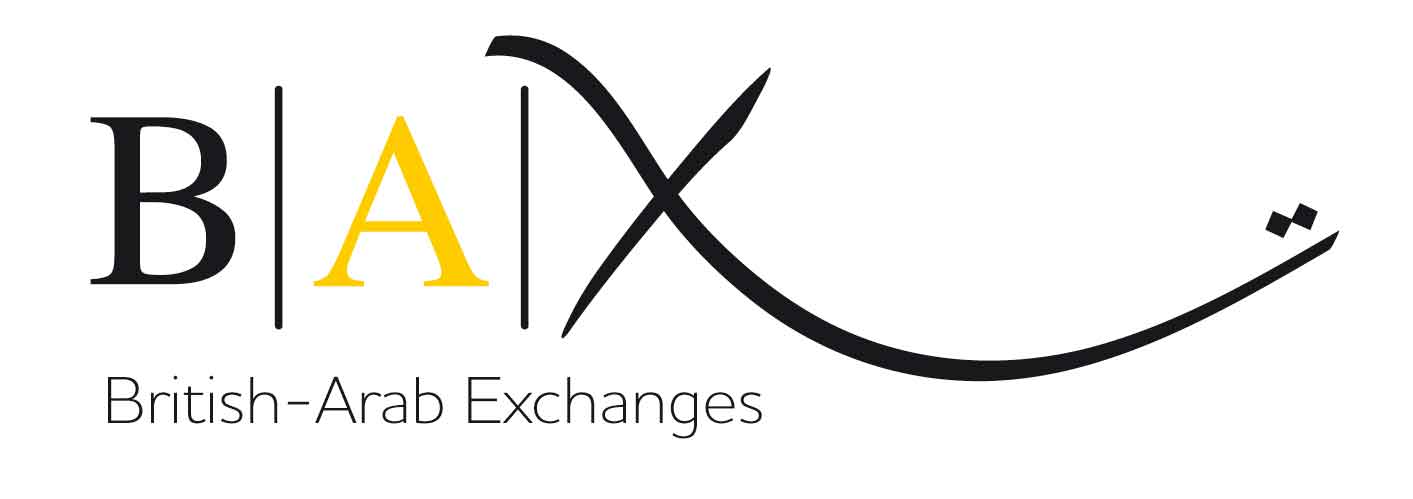 GIFT AID DECLARATIONIf you are a UK taxpayer you can increase the value of your gift to us - at no extra cost to yourself! Details of Donor: Title…….   Forename(s)…………………………………….  Surname…………………………………..………………………………………Address……………….………………………………………………………..……………………………..…………………………………………….………………..………………………………………………….Post Code ……………………..…	I want the Charity to treat as Gift Aid all qualifying gifts of money made: the enclosed donation of £ ………………..all donations I make from the date of this declaration until I notify you otherwisedelete as appropriateSignature…………………………........................         Date…………………………Notes: You can cancel this declaration at any time by notifying British-Arab Exchanges.You must pay an amount of income tax, or capital gains tax, equal to the amount of the tax we reclaim on your donations.Please return your completed form to: British-Arab Exchanges, 12a Norham Road, Oxford OX2 6SF (NOT to your bank) Thank you for your support. 